Dear Adults,We are organising a fantastic adventure weekend in the Peak District over the weekend of 13th-15th July 2018 for any adult who would like to take part, there will be the chance to go caving and get muddy, abseil off a viaduct over the River Wye, partake in some fantastic team building activities or just relax on site with old and new friends, more details are below.  Indoor accommodation is available in small bunk rooms and all food will be provided. This camp will be subsidised by the District as a thank-you to all the hard work that you, our adults, put in every day to make Scouting such a fantastic part of our young peoples’ lives and so will cost just £58 per person.We will be providing 3 different activities per group over the weekend and there will be 4 different groups which you will be able to choose, depending on your level of adventure and comfort level. All meals will be provided and dietary requirements can be specified on the form attached. Accommodation is inside in mixed sex bunk rooms, there are male and female showers and toilets. Additional camping might be possible depending on numbers.Activities on offer are:Caving (the muddy one): Caving offers a unique experience exploring the depths underground in limestone caves (both active and fossil) and disused mine systems. This option includes crawling through caves and getting wet and muddy.Caving (the clean one): As above but walking through various caving systems withought getting too wet and muddyAbseiling: Towering grit stone edges (a unique characteristic of the National Park) provide varied abseils with descents ranging from modest to the more challenging. Groups routinely use a viaduct where adventurous descents over the river Wye are possible.Canoeing: Boat + Water + Paddle = Canoeing. A sedate(ish) water sport for those wishing to take in the beauty of the peak district from the water.Stream Scramble: This active and energetic (and wet!) activity involves a journey up or down a mountain stream. This is a very popular activity but weather dependent, as even in the summer streams are a little chilly.Problem Solving and Team building: Various activities designed to be fun and entertaining for all levels. It wouldn’t be a Scout camp without it!Evening Activities: Activities in the Evening.As you will see we have provided an option (group 4) for those people who would just like to come and relax, perhaps go for a ramble in the local area but not take part in the adventurous activity side of things. Groups 1-3 have a maximum of 10 places in each so please choose a 1st and 2nd choice and choices will be assigned on a first come first served basis (from date of postage if posting forms). Note: while we will try to stick to these specific activities, they may change due to circumstances beyond our control.Parking is limited on the site so we will be expecting people to do their bit for the environment and car sharing where possible, ideally 3 or 4 to a car. If you are happy to drive please indicate this on the list with the amount of spaces you have in your vehicle (including driver). Arrival will be from 7pm on Friday evening and departure after lunch on the Sunday.If you are interested in joining us for this fantastic camp please fill in the attached form and return it to me (Chris) using the details on the form, along with a £25 deposit. You will receive a confirmation email with your chosen activities and final balance.Please pass this letter around your groups/execs/sections to make sure it has been made available to all.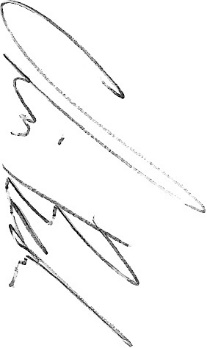 Chris BealeDistrict CommissionerPlease keep this section for your own information, and detach and return the section below.Note: All activities will be run in accordance with The Scout Association’s safety Rules. No responsibility for the personal equipment/clothing and effects can be accepted by the organisers and The Scout Association does not provide automatic insurance cover in respect to such items.Please complete and return this section to Chris Beale, Chapel View Cottage, Lakes End, Welney, Cambs, PE149QH or by Email.I enclose a cheque / cash for £25 (please makes cheques payable to Ely District Scouts Events) or I have paid online to bank account: Ely District Scouts Sort Code: 40-52-40 Account no: 00016807 (using your name and AAW as a reference)I would like to be in activity group…….. or ……..(2nd Choice)I am/am not able to drive and have……spacesIf it becomes necessary for me to receive medical treatment and my emergency contact cannot be contacted to authorise this, I hereby give my general consent to any necessary medical treatment and authorise the Leader in charge to sign any document required by the hospital authorities.Please use the back of this form if more space is requiredGroup 1Group 2Group 3Group 4Saturday AmCaving (muddy)CanoeingProblem SolvingNo ActivitySaturday PMAbseilingProblem SolvingCanoeingNo ActivitySunday AMProblem SolvingCaving (clean)Stream ScrambleNo ActivityEly District Scouts Adult Adventure WeekendEly District Scouts Adult Adventure WeekendEly District Scouts Adult Adventure WeekendEly District Scouts Adult Adventure WeekendEvent:Adult Adventure WeekendDates:13th -15th July 2018Location:Lockerbrook outdoor centre, Snake Pass, Bamford, Hope Valley, Derbyshire S33 0BJLockerbrook outdoor centre, Snake Pass, Bamford, Hope Valley, Derbyshire S33 0BJLockerbrook outdoor centre, Snake Pass, Bamford, Hope Valley, Derbyshire S33 0BJMeeting place and time:Lockerbrook Outdoor centre from 7pm on 13th July.Lockerbrook Outdoor centre from 7pm on 13th July.Lockerbrook Outdoor centre from 7pm on 13th July.Collection place and time:Lockerbrook Outdoor centre after lunch, on 15th JulyLockerbrook Outdoor centre after lunch, on 15th JulyLockerbrook Outdoor centre after lunch, on 15th JulyActivities:Caving, Climbing, Scrambling, Abseiling, Canoeing, Team building, Eating, Drinking, Sleeping.Caving, Climbing, Scrambling, Abseiling, Canoeing, Team building, Eating, Drinking, Sleeping.Caving, Climbing, Scrambling, Abseiling, Canoeing, Team building, Eating, Drinking, Sleeping.Organiser and contact details:Chris Beale, chris.beale@elydistrictscouts.org.uk 07921613379Chris Beale, chris.beale@elydistrictscouts.org.uk 07921613379Chris Beale, chris.beale@elydistrictscouts.org.uk 07921613379Contact details during the event:As above but limited reception on siteAs above but limited reception on siteAs above but limited reception on siteName:Name:D.o.B:Email:Emergency contact:Phone:Doctor’s name and contact details:Doctor’s name and contact details:Details of any medications currently being taken:Details of any medications currently being taken:Details of any medications currently being taken:Details of any disabilities, conditions, allergies, special needs or cultural needs that might affect this event:Details of any disabilities, conditions, allergies, special needs or cultural needs that might affect this event:Details of any dietary requirements:Details of any dietary requirements:Signed:Date: